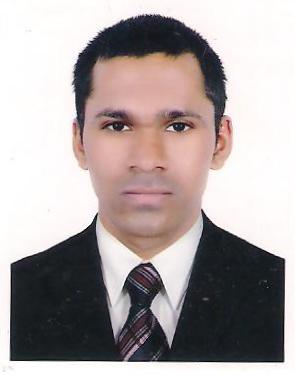 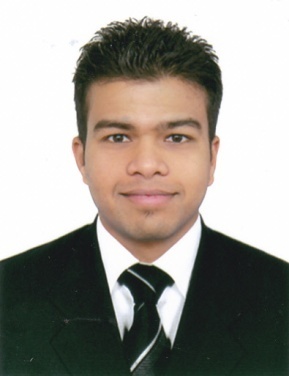 Dhanraj 
EMAIL ID: 244597@gulfjobseekers.com PROFESSIONAL PROFILETo work in highly challenging and competitive environment for the enhancement of my creative abilities and optimum profitability of the organization, to make a significant contribution to the community by involving people who can and have the value resources to contribute.SKILLSCommunication SkillsPerform well under pressure Mature, Positive and professional attitudeIdentify and solved problems to satisfaction of all concernedOpen to new ideas and work well with othersDependable and TrustworthyResponsible, Competitive, Flexible and can work under minimum supervision EDUCATIONAL ATTAINMENTUnder Graduate 1 year Diploma in Hotel management with HRDF certificate.WORKING EXPERIENCECOMPANY	: Vetra Investment LLC (Baja fresh Mexican grill)POSITION     	: Shift leaderYEAR		: 2011 to Present PREVIOUS WORK EXPERIENCEWork as commii in Hacienda de Goa resort in 2010 till 2011.DUTIES AND RESPONSIBILITIESAssisting customers in selecting and locating the right product is vital to ensuring that the customer is satisfied as completes the transaction.Communicating with customers is a broad category that includes welcoming customers, assessing the customer's needs and answering any questions that the customer may have.Work with clients to create various looks.The set target on a monthly basis, allotted for each counter staff is achieved with a motive as a customer satisfaction and the company profit too.EXTRA SKILLS:Computer Basics at NIITAttended customer Service work shop  PERSONAL INFORMATIONNATIONALITY		: India (Goa)BIRTH DATE		: 16/12/1990MARITAL STATUS	: SingleLANGUAGES		: English, Hindi, Marathi, KonkaniVISA STATUS		: Employment VisaHOBBIES:Sports, music, traveling, reading booksI hereby declare that the information given is correct to the best of my knowledge and that I have not with held any information which may affect my suitability for employment.                                 Dhanraj 				                                                                                                                  	               Applicant